Dear Parents:				 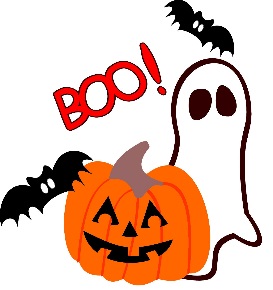 The Croft Home and School Association is currently planning the upcoming “Halloween Spooktacular” on October 28, 2016. We are looking for Donations for the event. Our Wish List is- Boxes of Mini Chocolate bars (nut free)- Pop-Juice Boxes-Popcorn Seasoning-Glow Sticks-Lights for decorating -Cash donations are also welcomeAny donation, helps to cut the cost for the Home and School Association. Thank you,Croft Home and School Association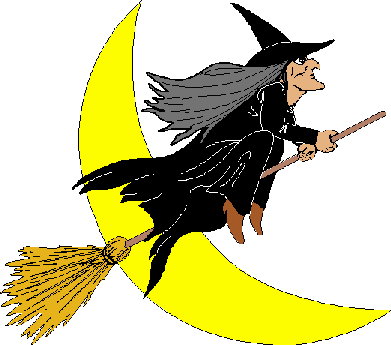 